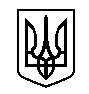 ЧЕРКАСЬКА РАЙОННА ДЕРЖАВНА АДМІНІСТРАЦІЯПРОТОКОЛ № 34ЗАСІДАННЯ КОМІСІЇ З ПИТАНЬ ТЕХНОГЕННО-ЕКОЛОГІЧНОЇ БЕЗПЕКИ ТА НАДЗВИЧАЙНИХ СИТУАЦІЙ від “30” грудня 2021 рокуГоловуючий: Бандурко В.О.Секретар: Тищенко Н.В.Присутні: члени комісії (за окремим списком). Запрошені: (за окремим списком).Про попередження виникнення пожеж та надзвичайних ситуацій у закладах охорони здоров’я Черкаського районуСлухали Бердника Ю.О.-  начальника відділу цивільного захисту Черкаської райдержадміністрації, який повідомив, що в Черкаському районі функціонує 8 центрів первинно медико-санітарної допомоги (далі -ПМСД), та інші заклади охорони здоров’я, які надають медичну допомогу.У стаціонарних медичних закладах кисне постачання забезпечується: централізованим киснепостачанням від кріоциліндрів чи кисневих рамп із кисневих балонів та кисневими високопоточними та низько поточними концентраторами.Персонал, який обслуговує кисневе обладнання, має відповідний допуск до робіт з підвищеною небезпекою, пройшов навчання та перевірку знань з питань охорони праці на право обслуговування та експлуатацію ємностей, які  працюють під тиском.Укладені відповідні угоди із спеціалізованими організаціями, що проводять періодичний техогляд кисневого обладнання, які протокольно оформляються, призначені відповідальні особи із числа інженерно-технічних працівників. ЦПМСД забезпечені тільки кисневими концентраторами.Кобка А.І.- начальника  Черкаського районного управління ГУ ДСНС України у Черкаські області, який повідомив, що Головним управлінням ДСНС у Черкаські області ініційовано разом з органами місцевого самоврядування створення комісій з обстеження протипожежного стану, техногенної безпеки та цивільного захисту закладів охорони здоров’я, в першу чергу, які використовують кисневі концентратори.На сьогодні створено 3 комісії - (1-м.Черкаси, 2 Черкаський район) з обстеження протипожежного стану, техногенної безпеки та цивільного захисту.У відповідності до розроблених графіків обстежень, проведено 6 комісійних обстежень  закладів охорони здоров’я із зазначенням виявлених недоліків  та наданням рекомендацій щодо їх усунення (4- м. Черкаси, 2-Черкаський район).Під час роботи комісії особлива увага приділяється на стан  та якість електрогосподарства, навчання персоналу діям в умовах надзвичайних ситуаціях (наявність планів евакуації та практичне їх відпрацювання ) стан утримання шляхів евакуації, наявність вогнегасників, наявність резервних джерел живлення, комісія вирішила:1.  Рекомендувати головам міських та сільських територіальних громад розглянути порушене питання на місцевих комісіях  з питань техногенно-екологічної безпеки та надзвичайних ситуацій, з прийняттям відповідних рішень та з визначенням відповідальних осіб за виконання протипожежних заходів.Термін- до  04.01.20222. Відділу освіти, охорони здоров’я, культури та спорту райдержадміністрації  спільно з Черкаським районним управлінням ГУ ДСНС у Черкаські області та територіальними підрозділами  Управліннями Держпраці в Черкаській області:забезпечити проведення обстежень закладів охорони здоров’я, щодо утримання  вимог  пожежної та техногенної безпеки при експлуатації медичного та технологічного обладнання, в тому числі і кисневого обладнання;Термін- до  04.01.2022провести додаткові інструктажі з медичними та технічними працівниками закладів охорони здоров’я,  щодо дотримання вимог пожежної  та техногенної безпеки під час експлуатації медичного та технологічного обладнання, відпрацювати порядок дій у разі виникнення пожежі, надзвичайних подій;Термін- до  04.01.20223. Рекомендувати відділу освіти,  охорони здоров’я, культури та спорту райдержадміністрації спільно з територіальним  підрозділам Управлінням Держпраці в Черкаській області та Черкаським районним управлінням ГУ ДСНС у Черкаські області:відпрацювати алгоритм дій на об’єктах охорони здоров’я, при виникненні  надзвичайної ситуації та на базі однієї лікарні провести навчання у частині спільних дій; провести протипожежні навчання на об’єктах охорони здоров’я району, особливу увагу звернути на евакуацію тяжкохворих осіб та осіб  можливість яких самостійного пересування обмежена. Термін- до  17.01.20224. Рекомендувати головам міських та сільських територіальних громад спільно з керівникам закладів охорони здоров’я на території Черкаського району:забезпечити виконання в повному обсязі  вимог приписів Черкаського районного управління ГУ ДСНС у Черкаські області, щодо усунення порушень вимог законодавства у сфері пожежної та техногенної безпеки та вимог законодавчих та нормативно - правових актів з охорони праці, а також під час експлуатації посудин, що працюють під тиском;Термін–відповідно до зазначених термінів у приписахпровести інструктажі на протипожежну тематику з медичними  працівниками та обслуговуючим персоналом лікувальних закладів.Термін-негайно5. Виконавцям протокольного рішення  поінформувати  про виконання вищезазначених заходів районну комісію з питань техногенно- екологічної безпеки та надзвичайних ситуацій через відділ цивільного захисту райдержадміністрації (електронна адреса rda213@ukr.net).Термін-до 04.01.20226. Контроль за виконанням рішення покласти на заступника голови Черкаської райдержадміністрації Солошенка Б.М. та відділ освіти, охорони здоров’я, культури та спорту Черкаської райдержадміністрації.Голова райдержадміністрації, голова комісії 	Валерія БАНДУРКОСекретар комісії		Наталія ТИЩЕНКО